SCI-421-2017Comunicación de acuerdoPara los fines correspondientes se transcribe el acuerdo tomado por el Consejo Institucional, citado en la referencia, el cual dice:RESULTANDO QUE:El Consejo Institucional, en Sesión Ordinaria No.  2849, Artículo 8, del 28 de noviembre de 2013, aprobó la Reforma Integral Reglamento para la aplicación de Modificaciones Presupuestarias en el ITCR.El Consejo Institucional en la Sesión Ordinaria No. 2992, Artículo 9, del 05 de octubre de 2016, aprobó el   Presupuesto Ordinario 2017 y Vinculación con el Plan Anual Operativo.CONSIDERANDO QUE:Mediante correo electrónico del 6 de julio de 2017, remitido por el Dr. Humberto Villalta, Vicerrector de Administración, se recibe Modificación Presupuestaria No. 02-2017, para el respectivo análisis; advierte que el documento impreso estará siendo remitido el 18 de julio del presente año, una vez que el Consejo de Rectoría avale dicho Informe.La Comisión de Planificación y Administración en Reunión No.  729-2017, celebrada el 18 de julio de 2017, revisa la Modificación Presupuestaria Nº 02-2017.  En esta reunión se recibe al Dr. Humberto Villalta, Vicerrector de Administración, para la respectiva presentación y análisis.  En esta misma reunión se cuenta con la presencia de los nuevos integrantes del Consejo Institucional, Máster Ana Rosa Ruíz, Dr. Gerardo Meza, Ing. Miriam Brenes y el Ing. Luis Alexander Calvo.  De acuerdo a lo expuesto y aclaradas las dudas, la Comisión de Planificación y Administración, dispuso elevar al pleno la Modificación Presupuestaria No. 02-2017. La Secretaría del Consejo Institucional recibe oficio R-817-2017, con fecha de recibido 19 de julio de 2017, suscrito por el Dr.  Julio C.  Calvo Alvarado, Rector, dirigido al Ing. Alexander Valerín, Coordinador de la Comisión de Planificación y Administración, en el cual remite la Modificación Presupuestaria No. 02-2017, conocida y avalada por el Consejo de Rectoría, en la Sesión No. 20-2017, del 18 de julio de 2017. (Ver Anexo 1).SE ACUERDA:Dar por conocida la Modificación Presupuestaria No. 02-2017 al Presupuesto 2017,  según el documento adjunto, remitido mediante el oficio R-817-2017, y mostrado  en el siguiente resumen: (Ver pág. 16 del Anexo 2)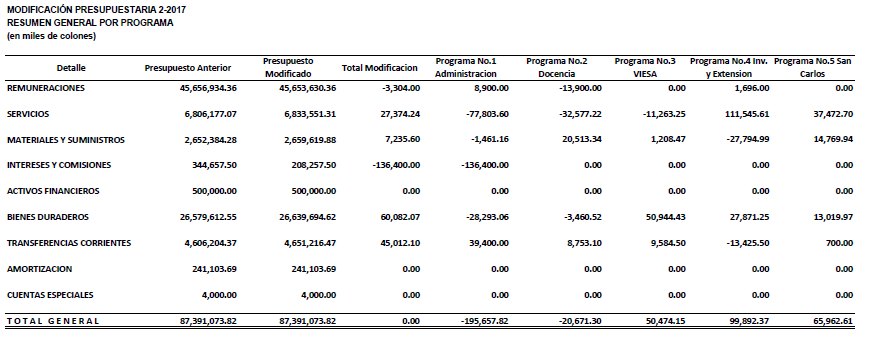 Comunicar.  ACUERDO FIRME. Palabras clave: Modificación – Presupuestaria – 2 – 2017Para:Dr. Julio Calvo Alvarado, Rector  Lic. Manuel Corrales Umaña, Gerente Área Servicios SocialesContraloría General de la RepúblicaIng. Luis Paulino Méndez, Vicerrector de DocenciaDra. Claudia Madrizova, Vicerrectora VIESADr. Humberto Villalta, Vicerrector de AdministraciónDra. Paola Vega, Vicerrectora de Investigación y Extensión Dr. Edgardo Vargas, Director Sede Regional San CarlosArq. Marlene Ilama, Directora Centro Académico de San JoséDr. Roberto Pereira, Director Centro Académico de AlajuelaMáster Roxana Jiménez, Directora Centro Académico de LimónMAU. Tatiana Fernández, Directora Oficina de Planificación InstitucionalLic. Roy D’Avanzo, Director del Departamento Financiero ContableDe: Licda. Bertalía Sánchez Salas, Directora Ejecutiva Secretaría del Consejo InstitucionalInstituto Tecnológico de Costa Rica Fecha:19 de julio de 2017Asunto:Sesión Ordinaria No. 3030, Artículo 8, del 19 de julio de 2017. Modificación Presupuestaria No. 02-2017c.i. Secretaría Consejo InstitucionalAuditoría Interna (Notificado a la Secretaria vía correo electrónico)Oficina Asesoría Legal Comunicación y Mercadeo Centro de Archivo y ComunicacionesFEITEC